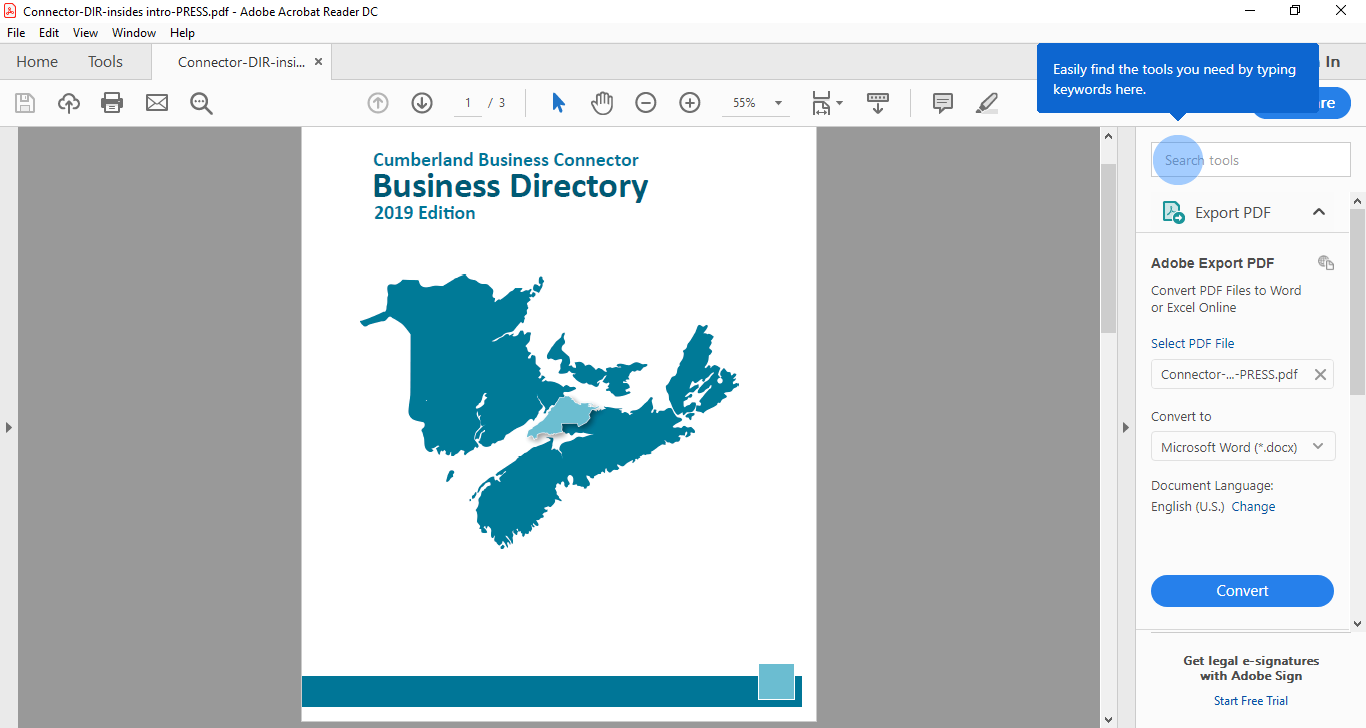 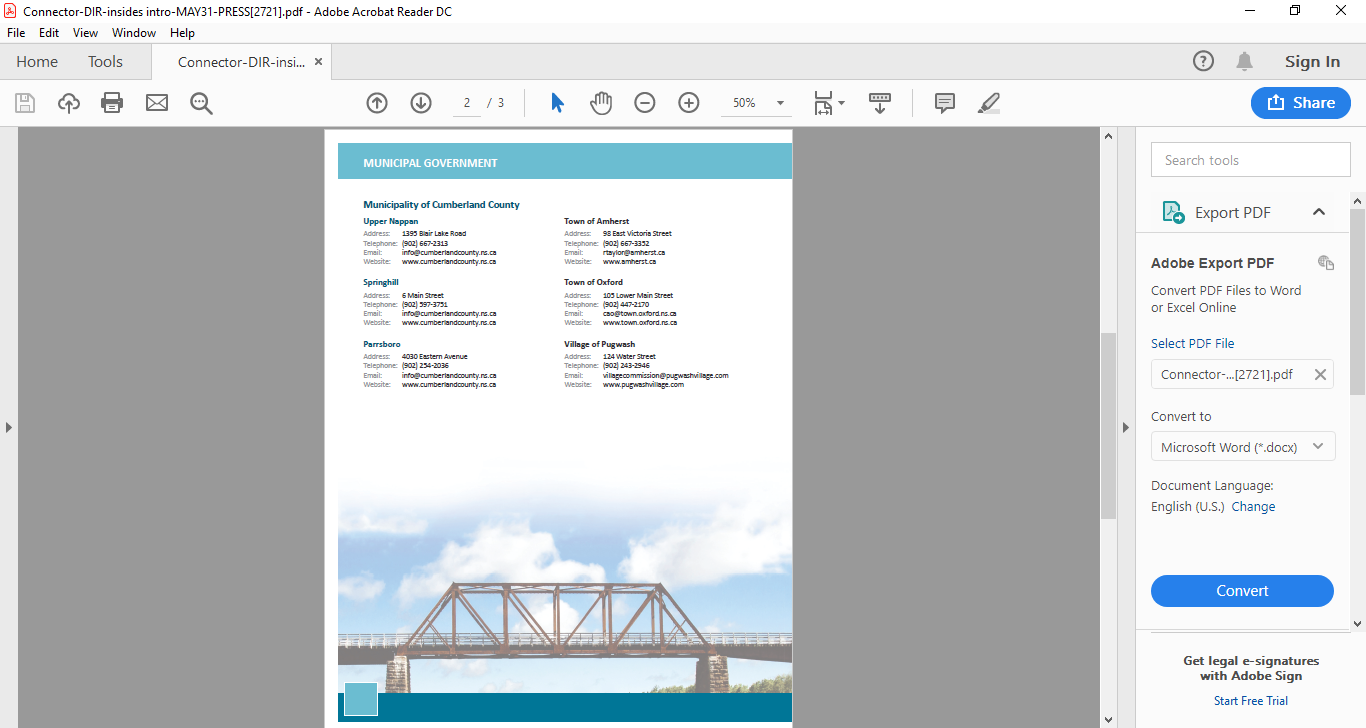 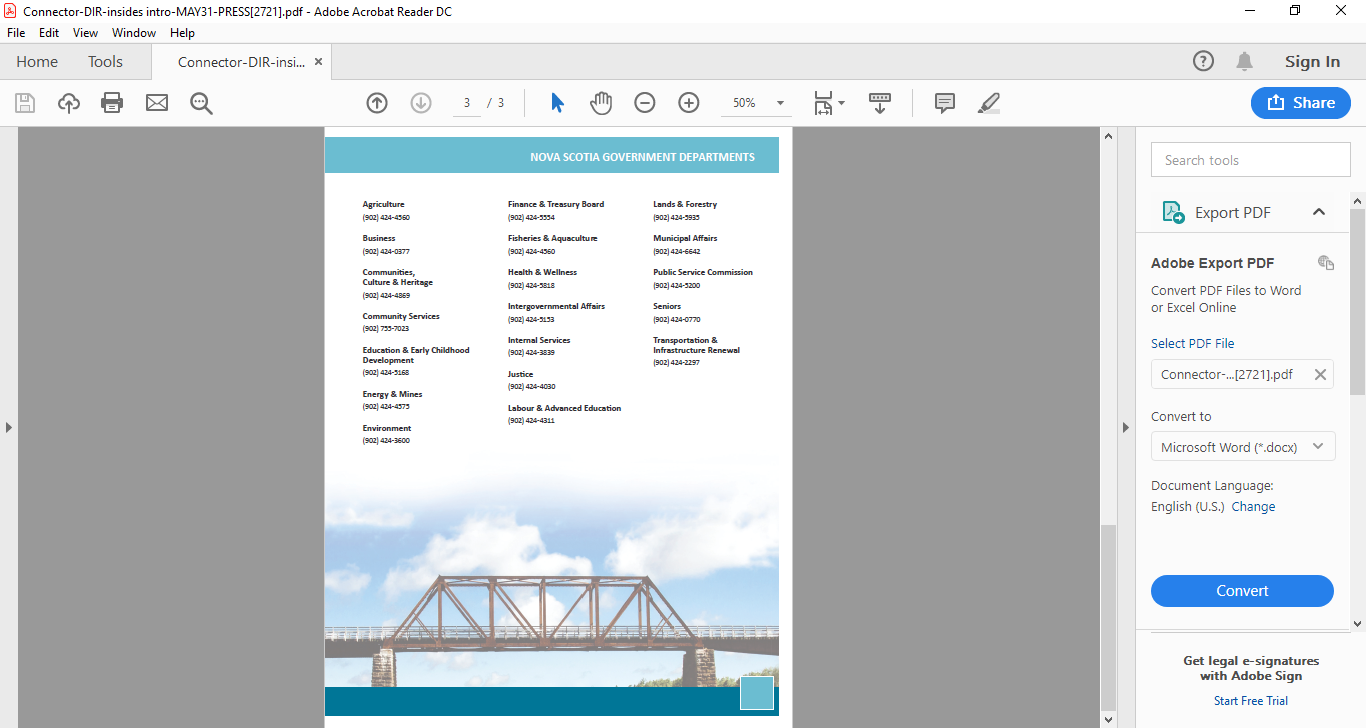 Table of ContentsTable of ContentsTable of ContentsTable of ContentsTable of ContentsTable of ContentsAccommodations …………………………….Accounting & Tax Services ……………...Agricultural Equipment & Supplies …………………………………………..Animal Services ………………………………..Art Galleries ………………..…………………..Automobile Detailing ……………………….Automotive Parts & Supplies ……………Automotive & Recreational Vehicle Dealers …………………………………………....Automobile Repair & 
Restoration .……………………………………..Bakeries …………………………..………………Basic Chemical & Metal Manufacturing …………………………………Boat Building ……………………………………Cleaning Services ……………………………..Clothing Retail ………………………..……….Communication ……………………………....Consulting ……………………..………………..Contractors – Commercial ……………….Contractors – Drywall & Insulation ………………………………………… Contractors – Electrical …………………...Contractors – General …………..…………Contractors – Plumbing, Heating & Air Conditioning ………………Contractors – Roofing ………………………Contractors – Welding ……………..……..677899910101212121313131414151515161717Convenience Store ………………..…………Daycare ……………………………………………Education …………………………………..……Energy …………………………………………..…Engineering ………………………..……………Entertainment ………………..……………….Equipment & Electronic Component Manufacturing …..………………………….…Event Equipment Rentals …………………Farms …………………..………………………….Farms – Beef …………………..……………….Farms – Berry …………………………………..Farms – Dairy ……………………………..……Farms – Maple Producers ………..………Financial Services ………..…………………..Finishing ………………………..………………..Fire Halls & Community Centers ………Fish & Seafood Preparation …………..…Flooring ……………………………………………Florist ……………………………..……………….Food Manufacturing ……………..…………Food Wholesalers …………………………….Forestry ……………………………………………Funeral Homes & Services ……..………..Furniture & Appliance Stores ..…………Gas Stations ………..…………………………..Gift Shops ………………..………………………Grocery Stores ………………..……………….Hair Care ………………………………………….18181818191919192020212121222223242424242525262627272828Health and Beauty ……………………………Health Services …………………………..……Insurance …………………………………………Jewelry Stores ………………………………….Landscaping & Paving ………………………Land Surveying ………………………………..Laundromat Services ……………………….Legal Services …………………………………..Liquor Stores ……………………………………Merchant Wholesalers …………………….Mining & Support Activities ……………..Museums …………………………………………Painting & Wallcovering …………………..Pharmacy …………………………………………Photography & Design ……………………..Printing …………………………………………….Real Estate ……………………………………….Recreation Centers & Golf Clubs ………Restaurants ……………………………………..Retail ……………………………………………….Safety ………………………………………………Society ……………………………………………..Tourism ……………………………………………Transportation Services …………………..Trucking …………………………………………..Waste Disposal ………………………………..Wineries, Breweries & Cideries ………..293032323233343434353536363637373738394142424343434445AccommodationsAcadia Shores Cottage Fox Harbour403-800-7650Advocate Ocean View Vacation HomeAdvocate 902-392-2544Amherst Shore Country InnLorneville902-661-4800Ballymena FarmParrsboro902-216-0966Bayview Cottage Advocate 902-392-2444Beach House on Hatfield RoadParrsboro416-481-4096Between the Capes B & B Advocate902-392-2442Brown's Guest Home Bed & BreakfastAmherst902-667-9769Cape Chignecto Provincial ParkAdvocate 902-392-2085Cape Split View Cottages Parrsboro 902-254-3339Comfort InnAmherst902-667-0404D’s B & B by the Sea Amherst Shore902-661-0328Driftwood Park Retreat IncAdvocate Harbour902-392-2008Evengeline’s Tower B & B Parrsboro902-254-3383Fox Harb'r ResortWallace902-257-1801Fox Point InnParrsboro902-348-2000Fundy Tides CampgroundAdvocate 902-392-2816Gillespie House InnParrsboro902-254-3196Glooscap Campground & RVParrsboro902-254-2529Gulf Shore Camping ParkPugwash902-243-2489Hillcrest View Inn & RestaurantPugwash902-243-2727Hostelling International CanadaWentworth902-548-2379Inn The ElmsPugwash902-243-2885Jubilee Cottage InnWallace902-257-2432Ketchum CottagesTidnish902-661-4800Lightkeeper’s Kitchen & Guest HouseAdvocate 902-670-8314Maple InnParrsboro902-254-3735MeHomeBy B&BMalagash902-956-3591Old Shipyard Beach CampgroundSpenser’s Island902-392-2487Parkview Family Restaurant & InnOxford902-447-2258Parrsboro Mansion B And BParrsboro902-254-2585Pleasant Street InnParrsboro902-728-2063Reid’s Tourist HomeAdvocate 902-392-2592Riverview CottagesParrsboro902-254-2388Rockcliffe by the SeaParrsboro 902-254-3134Salty Air Bed and BreakfastPugwash902-219-4630Scottish Pines Resort IncPugwash902-243-3366Seven Gables B &BAmherst 902-661-2377Spencer’s Island B. & B.Parrsboro902-392-2721Stuart House B&BLorneville902-661-0750Super 8 Amherst902-701-9853The Regent Bed & BreakfastAmherst902-667-7676The Sunshine InnParrsboro902-254-3135Tidal River Ridge RetreatMoose River1-800-806-8860Victorian Motel LimitedAmherst902-667-7211Wandlyn InnAmherst902-667-3331Wild CarawayAdvocate 902-392-2889Accounting & Tax ServiceConnie's Financial ServiceOxford902-447-2821Cormier Weatherbee Chartered Professional Accountants Inc.Amherst902-661-0293H&R BlockAmherst902-667-4777Handley Financial ServicesAmherst902-669-1272Jorgensen & Bickerton IncAmherst902-667-9339JPN Financial Amherst902-297-2172MacKenzie Tax ServiceAmherst902-667-7900McIsaac Darragh Chartered Professional AccountantsAmherst902-661-1027Michael Hunter CPAAmherst902-667-9339Paula’s Accurate AccountingOxford 902-664-8803Tracey BlackOxford902-447-2526W. Johnson Tax Services Parrsboro902-254-2246Agricultural Equipment & SuppliesClarence Farm ServicesAmherst902-667-8955Coastal GardensPugwash 902-243-2388Co-op Country StoreAmherst 902-667-1278D E SystemsParrsboro 902-254-2562Doug Bragg Enterprises LimitedCollingwood Corner902-686-3355Fort Equipment LtdAmherst902-667-8221Fundy Bay TractorsAmherst902-667-8624Gogan's Horticultural ServicesSpringhill902-597-2957Hire Expectations LtdSpringhill 902-440-8470Kevin Mccormick Sales And ServiceSpringhill902-694-0145LBJ Farm EquipmentAmherst 902-667-5550Maritime Beef Testing SocietyNappan902-661-2855P & J TractorsBass River902-647-2814Shur Gain Feeds & NeedsAmherst 902-661-0717Twin Peaks NurseriesOxford902-397-2270Animal ServicesAmherst Veterinary Hospital LimitedAmherst902-667-8405Animal Control Nappan902-667-2313Buddy’s K9 Flop HouseParrsboro902-254-4098Cumberland County Animal HospitalAmherst902-612-2520Dogs To DivasAmherst902-660-3303EquiHealth Equine (Horse) Advanced First Aid InstructorAmherst902-664-2553Grrr-Rubby Dog GroomingSpringhill902-763-2164L A Animal ShelterAmherst902-661-7297M & N Marvelous PetsOxford902-447-2301Northumberland Veterinary ServicesPugwash902-243-3999Park Your PawsAmherst902-661-1110Paws Pet Grooming Parrsboro902-254-4717Pet ValuAmherst902-667-1666Sunrise Veterinary ServicesPugwash902-664-1458Tender Loving KennelsMaccan902-274-2025Terry Lee's ClipsAmherst902-661-0343Unconditional – Pet CollarsSpringhill 902-694-4803Wag Canine Recreation CentreAmherst902-660-9244Wag Dog GroomingAmherst902-397-2087Art GalleriesAmherst Artisan Gallery Amherst902-664-2787Arlene Collins Gallery LimitedDiligent River902-254-2857Art Lab Studios & GalleryParrsboro 902-254-2972Bendi’s Arts and Crafts SuppliesAmherst902-644-4933Horton GalleryPugwash902-243-3210Joy Laking GalleryBass River902-647-2816Nova Scotia Fibre Arts Festival Amherst902-694-7331Oxford Riverside GalleryOxford902-447-2170Shari Mallinson GalleryAmherst902-660-3332Automobile DetailingBrad Hoeg's Shine Depot Auto DetailingAmherst902-660-4000Buff And Such Auto DetailingOxford902-447-3321Downtown Wash And LubeAmherst902-669-0226Frank’s Mobile WashWentworth902-548-2054Scotty's Car Wash LimitedAmherst902-667-2294Taylor Jayne Auto DetailingAmherst902-660-3227Automotive Parts & SuppliesAmherst Auto Supply IncAmherst902-667-3311Auto Parts PlusAmherst902-667-5114Carquest Canada LtdAmherst902-661-1263Choisnuts Tire & Auto PartsSpringhill902-597-2574DC Drive Electronics Amherst902-669-0600Parrsboro Auto Parts 1991 LtdParrsboro902-254-2215Tires On The GoOxford902-667-6694W. K. Donkin Tire LimitedAmherst902-667-7158Automotive & Recreational Vehicle DealersAmherst Chrysler Amherst902-667-1500Amherst Golf Cart LimitedAmherst902-667-3303Amherst Nissan Amherst902-660-1600Amherst ToyotaAmherst902-667-0266Atlantic Crane and Material Handling Amherst902-661-0445Atlantic KiaAmherst902-667-2822Best Price Auto Sales Amherst  902-664-4933Capital Sales LtdAmherst902-667-2864Cobequid Mountain SportsCollingwood Corner902-686-3218Cross Roads Cycle SalesAmherst902-667-0917Cumberland HondaAmherst902-667-3844Discount Car & Truck RentalsAmherst902-897-4859D R Polley Used Cars LtdAmherst902-667-2194Eastern PowersportsAmherst902-660-1228E Z RecreationMaccan902-660-5444Gagnon Preferred Auto SalesAmherst902-694-7730Malcolm Reeves Auto SalesMalagash902-257-2921Moore Auto SalesWestchester Station902-548-2581National Truck SalesOxford902-686-3788R & A TrailersAmherst902-694-0883Retail My RideAmherst902-660-2917Roy Duguay Sales LtdAmherst902-667-8066Scotia HyundaiAmherst902-661-5000Soehner Sales LimitedAmherst902-667-7218Tantramar Chevrolet Buick GMC LimitedAmherst902-667-9975Taylor Ford Sales LimitedAmherst902-667-6000Wayne Butch  Auto Sales Amherst902-664-4187Automobile Repair & RestorationAlbion Tirecraft Auto Centre LtdAmherst902-667-1219B & P Auto SupplyRiver Hebert902-251-2622Belron Canada IncorporatedAmherst902-667-5195Bill Hollis Small EngineSpringhill 902-397-3244Bordertown Body ShopAmherst902-667-1421BTPJ RepairAmherst902-694-5957Buck's Automotive RepairOxford902-447-2249C.E Harrisons & Sons TirecraftParrsboro902-254-3636C.E Sargent & Son LtdParrsboro902-254-2181CGW Automotive Group LimitedAmherst902-667-8348Chips Away AmherstAmherst902-667-1955Coast Tire & Auto Service LtdAmherst902-667-5555Crossroads GarageParrsboro902-254-2828Cumberland Small Engine RepairAmherst902-661-4534Dale Mattinson Auto Service & RepairOxford902-447-3318Deegan’s Auto Pit Stop & Sales Amherst 902-660-3366Diesel ExpectationsRiver Phillip902-440-8470DM Mechanical Springhill 902-597-2733F and D Service CenterPugwash902-243-2683Go! Glass & AccessoriesAmherst902-667-9999Ian Macdonald AutobodyWallace902-257-2215Justin MacDonald GarageSpringhill902-597-2748K Mckillop AutoAmherst902-664-0105Late-Nite Auto RepairsAmherst902-661-1691Lyndon Mclellan AutomotiveBass River902-647-2554McLellan's Service CentreRiver Hebert902-251-2252Moore Automotive And Recreation LtdAmherst902-667-7158Patterson's Small Engine ShopParrsboro902-254-3659Phil Brown Auto BodyMaccan902-545-2005Porteous Small EnginesOxford902-447-2020Randy’s WrenchesSpringhill 902-763-2386R K Transmission/Mechanical Repair ShopAmherst902-667-8038Robert Forbes Auto BodyParrsboro902-254-2531South End Auto ServiceOxford902-447-2993Steve Gouchie Auto ServiceMaccan902-545-2750Terry Mattinson’s Springhill 902-763-2334The Transmission GuyAmherst902-661-0453Thompson's GarageSpringhill902-597-3918Wrench N Rubber AutoAmherst902-660-3007BakeriesBen's LtdAmherst902-667-9909Connies BakeryMalagash902-257-1108Field & Flour BakeryLorneville902-664-6527Rising Tide BakeryParrsboro 902-728-2221Sheryl’s Bakery & CaféPugwash902-243-2156Sunrise Country Market Port Howe902-243-3600Weston Bakeries LimitedAmherst902-661-2253Basic Chemical & 
Metal ManufacturingAtlantic Combustion Technologies IncAmherst902-667-2808Bradean's Tool & Die LimitedAmherst902-661-0669Bway PackagingSpringhill902-597-3787Canadian Salt Company LtdPugwash902-243-2511CKD Fabricators LtdDiligent River902-254-2176Cumberland Aggregates LtdSpringhill902-597-3320Doug Bragg Enterprises LimitedCollingwood Corner902-686-3355Dwight MacGillivary Welding & Metal Fabricating LtdAdvocate Harbour902-392-2997Emmerson’s Packaging Amherst902-667-7241Gutter WorksWallace902-257-2185M B Sheet Metal LimitedAmherst902-667-2108Moore Nickels & Dimes For You RecyclingOxford902-447-3739Power Up LubricantsOxford902-447-2042R & R Woodworking LtdParrsboro902-254-2713RKO Steel LimitedAmherst902-667-4790Star Machine ( 2007 ) LimitedOxford1-877-782-7883Waldale Manufacturing LimitedAmherst902-667-3307Boat BuildingCumberland Canoes & KayakAmherst902-667-5632Cleaning ServicesBilly Jo’s Amherst902-667-7966G & A Enterprises CleaningAmherst902-667-7966Heaven's Best Carpet CleaningOxford902-669-3030High Tech Maintenance Amherst902-661-3820Pink Ladies Maid Service LimitedAmherst902-667-5162T and S Cleaning ServiceAmherst902-661-0458Clothing Retail30 Church Women’s ClothingAmherst902-667-8028Allsortz ClothingParrsboro902-728-2130Carved in Oak BoutiqueAmherst902-297-8202EclipseAmherst902-661-1589Electric Kitty Clothing Amherst902-669-1661KMB Graphix Custom T-ShirtsAmherst 902-667-3655Love, Jill BoutiqueParrsboro 902-728-2177Mansours LimitedAmherst902-667-8577Mark's Work Wearhouse Amherst902-667-4559Montys Used ClothingPugwash902-243-3000Northern ReflectionsAmherst902-667-8609Sharons ClosetAmherst902-667-4588Sunset Community Thrift Store and LaundryOxford902-552-2199The Copper Tree Boutique Amherst902-694-2511Communication Bell CanadaAmherst902-667-2316Cumberland SatelliteAmherst902-597-2654Eastlink Amherst 902-660-3329G.B.S. Communications IncAmherst902-667-4835Rogers WirelessAmherst902-661-2192Tele-Mobile CompanyAmherst902-667-4835Consulting2 Good 2 Be TrueAmherst902-664-7372Atlantic Geophysical Services LtdOxford 902-447-2905Bevlyn Consulting LimitedAmherst902-667-4836Certified Sales & Marketing LtdOxford902-447-2042Dana G Smith Consulting Amherst902-614-4455Demings ConsultingSpringhill902-703-7245Forward CreativeWallace902-499-2423Harmony MarketingPugwash902-243-2162Herman W EickholtAmherst902-667-2661Ian BlackParrsboro902-728-1833Nova Social Media & MarketingSpringhill 902-209-4646Rewired Amherst 902-814-0466Robert C EstabrooksAmherst902-667-8279Ross McKellar Consulting LtdOxford902-447-2905Stephanie Allen Massage, Acupunture, and Life Coaching Amherst 902-694-3098Tammy Bickerton Amherst902-661-0387Contractors  - CommercialFundy LandscapingAmherst902-667-7488George R Saunders ConstructionAmherst902-694-0575Gerilyn Enterprises LtdAmherst902-661-1212Maritech Construction IncAmherst902-667-1756Maritime Pressureworks LtdSpringhill902-597-3500Toney Bay Development Co LtdParrsboro902-254-2273Wetlands Engineering & Construction LimitedPugwash902-243-2201Contractors - Drywall & InsulationAirtight InsulationWallace902-297-1502Alstar Insulators LimitedOxford1-877-782-7883Kdo InsulatorsWallace902-257-1127P2000 InsulationSouthampton902-546-2299Contractors - ElectricalALM Energy Services IncMalagash902-257-2081Archer ElectricalAmherst902-664-1316Blake Electrics LtdOxford902-664-8174Burke ElectricAmherst902-694-2391Davison Heating and Electrical Parrsboro902-254-2806E Graham Electrical SolutionsAmherst 902-694-4540Enercheck Solutions IncAmherst877-579-3666Harrison Electrical ServicesAmherst902-667-7677J & K Electric LtdAmherst902-667-7336J and M Rogers Electric LimitedSouthampton902-546-2006Jem's ElectricJoggins902-694-4060Joseph Chapman ElectricalAmherst902-667-1460Larry Burke ElectricAmherst902-694-2391NS Sure Electrical LtdParrsboro902-254-4921Paul RipleyAmherst902-667-5349Raytech Electrical Systems LtdAmherst902-667-9997VMF Electric Amherst902-694-7147Contractors - GeneralAdvocate Contracting LimitedAdvocate Harbour902-392-2804Alex CrowleyOxford902-447-2413Allison Ellis Construction LtdAmherst902-664-6743A Plus GuttersOxford902-694-7030Arnold Wood Construction and ExcavationParrsboro902-254-3822B & D Industrial SalesWallace902-257-2325Better Measure RenovationsMalagash902-397-2211Big Hammer ConstructionSpringhill902-297-9728Bill Langille Construction LtdAmherst902-694-2239Cardinal ConstructionAmherst902-661-1576Claim RestoreAmherst902-667-9911CMB Contracting LimitedMalagash902-257-2905Cumberland Community HomesAmherst902-447-3373Cunningham ConstructionPugwash902-243-2659Fundy Landscaping ServicesAmherst902-667-7488Ian Haynes ContractingAmherst902-661-2731J A Richard & SonAmherst902-667-2688JK MacDonald ContractingAmherst902-664-7207Mark Baker Construction Amherst 902-397-4321Matthew Aiken ConstructionMalagash902-257-2470Milton’s ConstructionSpringhill902-597-2574Pete's ElectricSouthampton902-694-3898Rafes Construction LtdParrsboro902-254-3436Ray Baker ContractingAmherst902-664-6705Rideau Construction IncAmherst902-667-7970Rte 6 ConstructionWallace902-397-3000Straight Up Construction & RenovationsPugwash902-218-1865T N Trenholm Construction IncAmherst902-694-5433Tuttle & Son’s Construction Amherst902-694-8883Wayne Downey General ContractorRiver Hebert902-251-2189Woodchuck ConstructionAmherst902-297-4933Contractors - Plumbing, Heating & Air Conditioning Advanced Heating SolutionsSpringhill902-694-0802Blakeney's PlumbingAmherst902-667-0370Clark & Morris LimitedParrsboro902-254-2580Cumberland Chimney SurgeonsParrsboro902-254-2580D Casey HeatingPort Howe902-447-3118Doug Willigar & Son ContractingParrsboro902-254-2097Forced Air MechanicalRiver Philip902-597-2874G E Spicer PlumbingPugwash902-243-2875George B Chapman Plumbing & HeatingAmherst902-667-8636H & H RefrigerationOxford902-614-9311John AtkinsonParrsboro902-254-2806Maritime Pressureworks LtdSpringhill902-597-3500McNutt FuelsOxford902-548-2166North Nova Heating and RefrigerationOxford902-669-1982OC Heating And Burner Service LtdAmherst902-661-1855P W Plumbing & Heating LtdAmherst902-664-8543Paul Dormiedy And Sons Mechanical ServicesCollingwood Corner902-230-2022Red Rock HeatingParrsboro902-392-2412Robert Perrin HeatingOxford902-447-2899Ross Refrigeration LtdSpringhill902-597-3933Contractors - RoofingBig Hammer ConstructionSpringhill902-297-9728John’s Roofing and RenovationsAmherst902-911-1009MacKenzie RoofingPugwash902-243-2204Thompson Bros Amherst LtdAmherst902-667-3132Contractors - WeldingB Macdonalds Portable WeldingBass River902-662-4245D R Martin's Metal Works LimitedSpringhill902-597-3112Maritime Pressureworks LtdSpringhill902-597-3500Newcon Construction IncAmherst902-667-8321Paul Davis Systems Cumberland ColchesterSpringhill902-597-2155Tim Ellis Portable WeldingOxford902-664-2030Vern's WeldingAmherst902-661-1864Convenience StoreA & J SuperetteJoggins902-251-2194Advocate Country Store RitestopAdvocate902-392-2292Alia’s Variety Store Pugwash 902-243-2098Amherst Shore Country StoreAmherst 902-661-3511Malagash Market Pizza & Pasta Malagash902-257-1034Mike's Drive Thru And ConvenienceAmherst902-667-4222Needs ConvenienceAmherst902-667-8084Needs ConvenienceSpringhill902-597-9009Snow White Laundry & ConvenienceAmherst902-667-1922DaycareAmherst Montessori School – Little LambsAmherst902-660-3019Bright Beginnings Child Care CentreAmherst902-667-7857Cumberland YMCAAmherst902-667-9112My World of Learning Childcare AssociationSpringhill902-897-0486EducationCumberland Adult Network for UpgradingAmherst902-661-0153Fundy Driving SchoolSpringhill902-667-8090Nova Scotia Community CollegeAmherst902-661-3180Nova Scotia Community CollegeSpringhill902-597-3737Nova Scotia Works CANSAAmherst902-661-1509Young Drivers Of CanadaAmherst800-252-9434EnergyE G Energy Controls LimitedAmherst902-661-2007Heritage Gas LimitedAmherst902-661-7349Nova Scotia Power IncorporatedAmherst800-428-6230Ocean Research Centre for Energy FORCEParrsboro902-254-2510EngineeringCranesafe (N.S.) LtdWentworth902-548-2285J.M. Giffin Engineering IncorporatedAmherst902-667-3300McCullough Environmental EngineeringAmherst902-661-1558EntertainmentCineplex Cinemas AmherstAmherst902-667-7791CKDH Amherst 902-667-3875Oxford Captiol Theatre Oxford902-447-3040Parrsboro Radio SocietyParrsboro902-254-1021Saltwire NewsAmherst902-667-5102Ship’s Company TheatreParrsboro902-254-2003Showcase Production SocietyAmherst902-667-1900Six Rivers News, Radio & TVPugwash902-614-3000Tantramar Community Radio SocietyAmherst902-660-1079Equipment & Electronic Component ManufacturingGranby Furnaces IncParrsboro902-254-2543I M P AerostructureAmherst902-667-3315LED Roadway Lighting LtdAmherst902-667-1228Simpson Installations LimitedOxford902-447-2954Silva Tech LimitedAmherst902-667-5315Solar Tron Energy Systems IncAmherst902-661-2007Surrette Battery Company LimitedSpringhill902-597-3767W R Benjamin Products LimitedSpringhill902-597-3796Event Equipment RentalsBusiness Quality Tents & EventsAmherst 902-664-2933Maritimes Event RentalsAmherst902-694-4952Top Line RentalsAmherst902-667-9850FarmsAlder Meadow FarmsPugwash902-661-4646Almoreta FarmsAmherst902-661-4188Bellymena Farm
Parrsboro902-216-0966Brier Equestrian & Wellness CentreFenwick902-664-2553Brine’s Farmers MarketSpringhill 902-597-8319Broadfork FarmRiver Hebert902-251-2686D. R. Atkinson Farming LimitedSouthampton902-546-2441Gallagher Bros. Farms LimitedSouthampton902-546-2481Golden Brook FarmsMalagash902-257-2925Goodlake FarmSouthampton902-546-2767H H FarmsSpringhill902-763-2180Henley-Hill FarmOxford902-447-2978Holdanca FarmsWallace902-899-6457Homestead FarmsAmherst902-667-3976Honey Wind FarmPugwash902-447-2948Horizon FarmAmherst902-661-0134Lynndee Farms LimitedSpringhill902-597-2431Meldrum Farming LimitedSouthampton902-546-2299Oak Drive Farms LimitedOxford902-447-2364Othniel Farming Enterprises LtdMalagash902-893-0805Ralph ThompsonPugwash902-243-2239Runaway Lane FarmsSouthampton902-694-9946Sand River FarmsParrsboro902-254-2002Side By Each FarmAmherst902-694-8907Spirit Reins RanchParrsboro902-254-3138Smith Family Farms LimitedSouthampton902-546-2721The Last Resort FarmMalagash902-257-1875Thompson Farms 1791Oxford902-447-2223Wallace Ridge FarmMalagash902-257-1149Farms - BeefJim Mcinnis Cattle Co IncNappan902-667-8018Linden Leas LimitedLinden902-661-4366Thunderbrook FarmsTruemanville902-667-1137Farms - BerryArthur R. Sargent Blueberry FarmsParrsboro902-254-2181Babineau FarmsParrsboro902-254-3171Bentley's Blueberries LtdWestchester Station902-548-2973C L Stonehouse Enterprises LimitedCollingwood Corner902-662-2344Cobequid Mountain Blueberries LimitedCollingwood Corner902-686-3354Curtis Erb BlueberriesParrsboro902-254-2579Forest Hills FarmsWestchester Station902-897-3750G. E. Collins and Sons LimitedAmherst902-667-8331Hawkes Blueberries LimitedAmherst902-667-0339Harrisons' Blueberry Enterprises LtdSouthampton902-546-2581Newville Lakeview Farms LtdParrsboro902-254-2562Oxford Berry FarmOxford902-552-2029Scotia Apiaries LimitedOxford902-447-2100Thompsons' BerriesWestchester Station902-548-2280Farms - DairyBacon FarmsAmherst902-667-3498Maple Leaf Holsteins Dairy FarmsSpringhill902-597-2878Mundles Dairy FarmPugwash902-243-2286Pine Haven FarmsOxford902-297-2400Straitside HolsteinsPugwash902-243-2703Takes Two FarmAmherst902-661-2306Van Vulpen Farms LtdNappan902-667-3973Farms - Maple ProducersDavison’s Pancake House & Maple ProductsParrsboro902-254-2562Drew Hunter Springhill902-664-7367Frosty Maple ProductsSouthampton902-546-2275Gallagher’s SugarwoodsMapleton902-694-4194Maple Berry FarmAmherst902-667-3729Newville Lakeview Farms LtdParrsboro902-254-2562Ripley’s SugarwoodsAmherst 902-667-3978W Smith Maple ProductsAmherst902-667-1177Webbs Maple Bush And Berry LtdWestchester Station902-548-2578Financial Services Alroy Chase & Associates INC Amherst902-661-2081BMO Nesbitt Burns IncAmherst800-363-9992Canadian Imperial Bank Of CommerceAmherst902-667-3376Canadian Imperial Bank Of CommerceSpringhill902-597-3741CBDC Cumberland Amherst902-667-5700Community Credit Union of Cumberland Colchester LimitedAmherst902-667-7541Easyfinancial Services IncAmherst902-667-7959Fairstone 
Amherst 902-667-7207Finamark Group IncAmherst844-660-3660Investors Group Financial Services IncAmherst902-661-0235Money MartAmherst902-661-0360Park Avenue Investments LimitedAmherst902-667-3844Royal Bank Of CanadaAmherst902-667-7275Royal Bank Of CanadaParrsboro902-254-2051ScotiabankAmherst902-667-7521ScotiabankOxford902-447-2035ScotiabankPugwash902-243-2541The TD BankAmherst902-667-5143FinishingAtlantic All- Weather Windows LtdAmherst1-866-778-3337Cabinet CentralAmherst 902-812-1012Coastal Stair SolutionsPugwash902-243-3034Colson Overhead DoorsAmherst902-694-4098Old Hickory Buildings of TidnishTidnish 902-667-0917Parker Overhead DoorsPugwash 902-243-2793Uptown Glass & Sales LimitedAmherst902-667-9999Wooden Mind CabinetrySpringhill902-597-2988Fire Halls & Community CentersAdvocate & District Advocate902-392-2478Amherst Fire DepartmentAmherst902-667-2518Collingwood Fire DepartmentCollingwood Corner902-686-3204F P W Fire HallPort Greville902-348-2676Fraserville Community Hall SocietyParrsboro902-447-2115Joggins Fire DepartmentJoggins902-251-2801Leicester Fire HallAmherst902-667-4164Northport Community CenterAmherst902-661-1328Oxford Fire StationOxford902-447-2711Parrsboro Lions ClubParrsboro902-254-2334Parrsboro Fire DepartmentParrsboro902-254-4295Pugwash Fire DepartmentPugwash902-243-2600River Hebert Fire Department River Hebert902-251-2664Senior Citizen Recreation CentreSpringhill902-597-3141Shinimicas Fire DepartmentShinimicas 902-661-4802Southampton Fire DepartmentSouthampton902-546-2422Springhill Fire DepartmentSpringhill 902-597-2287The HallParrsboro902-701-8951The Lions Club Of AmherstAmherst902-667-3440The Lions Club Of OxfordOxford902-447-3124Tidnish Bridge Fire HallAmherst902-661-1410Truemanville Fire DepartmentTruemanville902-667-4764Wallace Fire DepartmentWallace902-257-2866Wentworth Fire HallWentworth902-548-2780Wentworth Valley Community Hall AssociationWentworth902-548-2301Westchester Fire DepartmentWestchester902-548-2870Fish & Seafood PreparationAquashell Holdings IncWallace902-257-2920Cape d’Or Sustainable Seafoods IncAdvocate Harbour902-548-2687Chase's Lobster Pound LimitedPort Howe902-243-2408Cormier Five Island Clams Factory LtdParrsboro902-254-3047Sea King Seafoods LtdAmherst902-667-1121FlooringFundy Carpet LimitedAmherst902-667-7979Rugged Cross Painting & RefinishingOxford902-297-4462Underfoot FlooringAmherst902-667-3668FloristBordertown Flowers & FrillsAmherst902-667-3811Buds To Blossoms Floral BoutiqueAmherst902-660-7836Carla’s FlowersOxford902-447-3490In Bloom Specialty Cut FlowersAmherst902-664-2031Parrsboro’s Floral DesignParrsboro902-254-2301Food ManufacturingButler Food Services IncAmherst902-667-3784Chocolates GaloreRiver Hebert902-251-2061Cross Roads Co-OpParrsboro902-254-2174Dickie's Meats LtdAmherst902-667-0454Fisher's Sugarmaking IncBass River902-647-2461Floyd Dickie & Sons LtdRiver Philip902-686-3829Knol Farms LimitedCollingwood Corner902-686-3839Newville FoodsParrsboro902-254-2562Oxford Frozen Foods LimitedOxford902-447-2100Food WholesalersAdvocate Seafoods LimitedAdvocate Harbour902-392-2807Chase's Lobster Pound LimitedPort Howe902-243-2408GFS Atlantic IncAmherst902-664-3700Maritime Pride Eggs IncAmherst902-667-2015Purdy Resources LtdCollingwood Corner902-686-3066ForestryA K Goodwin EnterprisesSouthampton902-664-8689Athol Forestry Cooperative LimitedAmherst902-667-7299Bragg Lumber Company LimitedCollingwood Corner902-686-3254C.E Harrison & Sons LtdAmherst902-667-3306Charles Perry Forestry LtdParrsboro902-254-3256Compass ForestryParrsboro902-216-1105D & B Wood Forestry LimitedSpringhill902-597-8413Darrin Carter Logging LimitedAmherst902-694-0138D.L. Hanna & Sons LimitedParrsboro902-254-2283J C Black Logging LtdAmherst902-661-0936J. W. Tanner Logging LimitedBass River902-647-2144Keith D Smith Pulping And LoggingBass River902-647-2817L.G. MacGillivary & Son Lumbering LimitedParrsboro902-392-2067Macdav Forestry Consulting LtdOxford902-447-2444Maritime Lumber BureauAmherst902-667-3889Masters Forestry LimitedOxford902-447-3000Musason ForestryWentworth506-233-8165North Nova Forest Owners Co-OperativeWentworth902-548-2400Payson Dobson Lumber LimitedWestchester Station902-548-2552Select Resources Services LTDRiver Philip902-447-3400Silvacare Tree ServiceAmherst902-906-5408Silva Tech LimitedAmherst902-667-5315Simmonds Forestry LimitedFenwick902-661-6161SRK Forestry LimitedNorthport902-661-4558Timber River Logging LimitedAmherst902-660-5474Funeral Homes & ServicesA H Brown Funeral Service LtdSpringhill902-597-2361Amherst Cemetery CoAmherst902-667-3429Campbell's Funeral HomeAmherst902-667-9906Classic MemorialsAmherst902-667-8777Heritage Memorials LimitedAmherst902-667-1032Jones Funeral Home Amherst902-667-8777Keith Elliott StoneWallace902-257-1096MacDiarmid's Funeral Home LtdOxford902-447-2930Mundle & Coulter Memorial Services LtdPugwash902-447-2930Smith’s Funeral HomeParrsboro902-254-2221Stone By Stone MasonrySpringhill902-669-4200W. Allen Funeral Home LtdOxford902-447-2167Furniture & Appliance StoresAmherst SurplusAmherst902-397-3999Bargain Bennie's Furniture and Appliances LtdAmherst902-667-4735Cumberland Cameras and LocksAmherst902-991-0246D C Drive Electronics LtdAmherst902-669-0600Nibs' Top Quality Used Furniture & AppliancesAmherst902-661-4478Oxford Custom Personal ComputersOxford902-447-3270Repair MonkeysOxford902-552-2141Scott Refrigeration LimitedSpringhill902-597-3302SecureTech Data SytsemsSpringhill 902-763-2312Sweet Dreams Mattress & FurnitureAmherst902-397-3999Trevor Lake Computers -TLCAmherst902-664-1135The Brick Warehouse Amherst902-660-3203Vanderkooi LiquidatorsAmherst902-699-0001Gas StationsAdvocate Country Store RitestopAdvocate902-392-2292Arlene Canning Fuels LimitedParrsboro902-254-3492Canadian Tire Gas BarAmherst902-661-2858Circle K - IrvingAmherst902-667-0757Circle K - IrvingOxford902-447-7020Circle K - IrvingParrsboro902-254-2188EssoAmherst902-660-3777Langilles EssoPugwash902-243-2114Molbi GasAmherst902-661-0487Needs ShellAmherst 902-667-0123Pugwash Petro CanadaPugwash902-243-2683R C Wark Petroleum LtdSpringhill902-661-2858Sage's Auto Service LtdAmherst902-667-0123Southampton Service Centre LtdSouthampton902-546-2175Superline Fuels Parrsboro902-254-3019Superline FuelsWentworth902-548-2991Thompsons Metro Services StationSpringhill902-597-3918West End Gas BarSpringhill902-597-3036Wheaton's IrvingParrsboro902-254-2188Gift ShopsAmethyst BoutiqueParrsboro902-489-4367Angry Goose Crafts & Candles Springhill902-763-2463Basic Spirit IncorporatedPugwash902-243-3390Bendi’s Arts and Crafts SuppliesAmherst902-644-4933Days Gone By Antiques & CollectablesOxford902-694-3364Earth & Vine StudioPugwash Junction902-297-3867East Coast Lobster Rope ProductsOxford902-397-0112Fundy Bay Antiques & Collectibles Parrsboro 902-254-0417Fundy Treasures Gifts And ToursJoggins902-664-9697G J D E Enterprises LimitedOxford902-447-2257HD Coins & Collectiables Amherst506-850-9548Henry & Lucy’s Parrsboro 902-254-3737Lucille’s Gift ShopPugwash902-257-2701Maritime MosaicAmherst902-661-2137Repsody LtdPugwash902-243-2818SeaShell BeachWear & GiftsPugwash403-783-0712Seitl's AntiquesPugwash902-243-3420Snook's Nook CraftsOxford902-447-4012Sun Moon & Stars Gift ShopParrsboro902-392-2102Tysons’ Fire Minerals Parrsboro902-728-8364Visitor Gift ShopAmherst902-667-2832Grocery StoresAmherst Superstore Amherst902-661-0133Collingwood Country MarketCollingwood902-686-3268Foodland Springhill902-597-8777Frank Elliot Grocery LimitedAmherst902-661-8679Highland MarketAmherst902-667-4821Ken's GroceryAmherst902-667-9388Ken's Grocery LtdParrsboro902-254-2458Lower Main MarketOxford902-447-3490Pugwash Co-Operative LtdPugwash902-243-2525Scott's Your Independent GrocerOxford902-447-2545Sobeys Amherst902-667-2251Sunrise Country MarketPort Howe 902-243-3600Wentworth MarketWentworth902-548-2172Hair Care Angelic StylesAmherst902-660-3080Bellissimo SalonAmherst902-660-4247Crescent Hair StylingAmherst902-667-9679Cuts & CurlsAmherst902-667-8275Ed's Barber ShopSpringhill902-597-8470Elegance From Elmwood Beauty SalonAmherst902-667-1944Erin Theal Amherst902-694-6070Fred J EllisSpringhill902-597-8509Hair GraphicsParrsboro902-254-3427Hair Needs SalonOxford902-447-2765Head StrongOxford902-447-2739Heather’s Hairstyling and ElectrolysisAmherst902-667-9453Heather Trenholme HairstylingAmherst902-667-5165Kelly’s Hair StudioOxford902-694-6207KOZO Hair CreationsParrsboro 902-254-4954Kim's Hair StudioAmherst902-667-0193Lynda's Guys and Gals Hair DesignParrsboro902-254-2083Nicole Boyd AestheticsAmherst902-661-0215Paul's HairstylingAmherst902-667-9614Sea Breeze HairstylesParrsboro902-728-2027Shear Impressions Hair StudioAmherst902-667-7760Shelly's Hair ShopOxford902-447-3447Steph's Total Body EstheticsAmherst902-667-9611Summit Hair Studio & Mobile ServicesAmherst902-667-7700The Cutting RoomAmherst902-667-8580Wanda WilligarParrsboro902-254-2874Health and BeautyA & A All Naturals Parrsboro 902-254-4950Art of Rebellion Tattoo Studio Amherst902-660-8282Bare Concepts EstheticsOxford902-297-0564Beauteous Fresh SalonAmherst902-667-4200Boss Brows By LexyAmherst902-669-1200Cassis Esthetics & MediSpaFenwick902-664-2553Curly’s Sports & SupplementsAmherst902-669-2700Damaris Spa & Wellness CentreAmherst902-660-3030Emilee's Massage TherapyAmherst902-660-5547Innovative Hearing Solutions IncAmherst902-667-5433Jennifer Grant Amherst902-661-0874Jennifer Hayden EstheticsAmherst902-660-3773Kate Skinner, Registered Massage TherapistAmherst902-397-1233Kimberly SmithAmherst902-669-1304The Way Botanicals Amherst902-667-9880McCollum Moblie Denture ClinicAmherst 506-939-3111Melissa TrenholmAmherst902-667-2227Mon Repos Day SpaMalagash902-977-2065North Nova Hearing CentreAmherst902-667-1710Nic’s Beauty BarAmherst902-667-5165Nicole's Tattoo StudioOxford902-899-4953Power Of TouchOxford902-552-3200Pushing InkAmherst902-661-0332Real Tone Hearing InstrumentsSpringhill902-597-3085Tracie Mackinnon Massage TherapyAmherst902-694-7837Zen Touch IncAmherst902-694-6896Health ServicesAmherst ChiropracticAmherst902-660-9355Amherst Eye ClinicAmherst902-667-5428Atlantic Sleep Apnea ServicesAmherst902-660-3401Atlantic Smile DentistryAmherst902-667-2515Centennial VillaAmherst902-667-5330Cumberland Senior CarePugwash902-243-2504Dr. Andrew OrrAmherst902-667-7733Dr. Dean Harrison MD Amherst902-661-7618Dr. Graham ConradPugwash902-243-2721Dr. Jagadish FaligaAmherst902-667-2186Dr. Jainin Wolfe IncOxford902-447-2955Dr. Janie CoteAmherst902-660-2020Dr. Jennifer TuckerAmherst902-661-0887Dr John K FlynnAmherst902-667-5124Dr. Julio BobadilliaAmherst902-660-2719Dr. Kim MaddisonAmherst902-667-2515Dr. K Szczesny Amherst902-667-1017Dr. Krzysztof & Halina BienkowskiAmherst902-667-1622Dr. Lloyd Trerice IncAmherst902-667-2204Dr. Mary – Irene Parker ChiropractorParrsboro 902-254-3232Dr. Murray MacLennanAmherst902-667-3330Dr M OkconAmherst902-667-0478Dr. Rajarathna MallikaSpringhill902-597-2748Dr. Randy RyanSpringhill902-597-3519Dr. Rick MckenneyAmherst902-667-9777Dr Ron L RondeauOxford902-447-3078Dr. Scott Bowen Amherst902-667-4144Dr. Stan P GeorgeRiver Hebert902-429-2760Dr. Tena FrizzleAmherst902-667-1869Dr. Tim GiddensAmherst902-667-2515Dr. Tim WallaceAmherst902-667-5044Dr. Vivian HsuAmherst902-667-2515Four Seasons Manor Special CareOxford902-447-2819Gateway Wellness ClinicAmherst902-667-2227Lean On Me Assisted Living ServicesParrsboro902-254-3347LifeMark PhysiotherapyAmherst902-667-7549Little River Clinical Massage TherapyOxford902-397-1614North Shore Advanced Diabetic Foot CareMalagash902-257-1155Nova Clinical MassageOxford902-664-1955Parkview Professional CenterSpringhill902-597-3519River Hebert Primary HealthRiver Hebert902-251-2260Roy's Eyewear LtdAmherst902-667-4266Shady Rest LimitedOxford902-447-2786Simply For LifeAmherst902-660-8446Springhill Denture ClinicSpringhill902-597-3076Stephanie Allen Massage, Acupuncture, and Life
Coaching. Amherst902-694-3098Sunset Residential & Rehabilitation ServicesPugwash902-243-2571Trendy EyewearAmherst902-661-2040Turning Tides Massage TherapyMalagash902-257-2972Victoria Manor Retirement Home IncAmherst902-667-9464Vogue Optical Group IncAmherst902-667-7800VONAmherst902-667-8796ZoomMT Amherst902-718-9905Insurance A. D. MacEachern InsuranceAmherst902-660-3507A. D. MacEachern Insurance Oxford902-552-3507A. D. MacEachern Insurance Pugwash902-243-2574A. D. MacEachern Insurance Springhill902-763-3507Archway InsuranceAmherst902-667-0800Archway InsuranceParrsboro902-254-3244Archway InsuranceSpringhill902-763-2277Bruce White Insurance Agencies LtdAmherst902-667-7236Johnson InsuranceAmherst902-667-7323Gateway InsuranceOxford902-447-2435Sun Life FinancialAmherst902-667-1370Sun Life FinancialOxford902-552-3535The Co-Operators Group LimitedPugwash902-243-2034Jewelry StoresArtcairAmherst902-667-7394Charm Diamond CentreAmherst902-667-1400From Away JewelryParrsboro902-728-5190Seagull PewterPugwash902-243-2516Tradewinds East Mexican JewelryWentworth902-548-2274Landscaping & Paving Amherst Lawn and TreeAmherst902-669-0246Broadway Paving And ConstructionAmherst902-667-4441Casey Concrete LimitedAmherst902-667-3395Costin Paving & Contracting LimitedAmherst902-667-2258D & D Maintenance and Lawn CareAmherst902-397-2813D & V ContractingAdvocate Harbour902-392-2997Dave's Mini Excavating & TruckingAmherst902-667-9715David Greeno C LtdAmherst902-661-4456Dowe Concrete Products LimitedAmherst902-667-5246Earle Macaloney ExcavationParrsboro902-254-3131Gray Concrete Foundations LtdNappan902-667-1300Gregory I. Mattinson Excavating LimitedOxford902-447-2497Jackson’s LawncareOxford902-297-2953Joe Sarson ExcavatingPugwash902-243-2746John Reid Construction Ltd.Oxford902-664-1085K & P Excavating & LandscapingPugwash902-694-3238M T R Smith ExcavatingSpringhill902-694-4743Maritime Sod LtdAmherst902-667-7413Mason Tree ExpertsWallace902-257-2143Moose River Land Company LimitedParrsboro902-254-3134North Shore Construction Company LimitedWallace902-257-2712Quality LandscapingAmherst902-664-9999Ray McCormick & Sons LimitedSpringhill902-597-2479Rushton Asphalt Maintenance & ServicesOxford902-694-7267Whitford Concrete Products LimitedMalagash902-257-2840Land SurveyingBower Construction Surveying IncAmherst902-397-4227Chironet Information Services LtdAmherst902-667-0002Clair & Kevin GoodwinAmherst902-661-4040Eopen Solutions IncAmherst902-661-3855IR MappingAmherst902-661-0830Michael E Greene Land SurveyingAmherst902-667-5325Mapleton SurveysSouthampton902-546-2202NS Geomatics CentreAmherst 902-667-7231Rayworth & Roberts Surveys Ltd.Amherst902-667-2017Laundromat ServicesBridge Adult Service CentreAmherst902-667-8433Croft St LaundryAmherst902-667-3555George's Barrell Laudromat LtdAmherst902-667-2040Holmes and Maltby Cleaners Amherst LimitedAmherst902-667-3496Snow White Laundry & ConvenienceAmherst902-667-1922Sunset Community Thrift Store and LaundryOxford902-552-2199Legal ServicesBeaton BlaikieAmherst902-667-0515Creighton Shatford HirbourAmherst902-667-8490Fairbanks Law OfficeAmherst902-667-7579Hicks LeMoine Law OfficeAmherst902-667-7214Jim O’Neil Law OfficeAmherst902-667-0529Nova Scotia Legal AidAmherst902-667-7544Peter E BelliveauAmherst902-667-2210Liquor StoresNSLCAmherst902-667-0122NSLCAmherst902-667-8568NSLCJoggins902-251-2722NSLCOxford902-447-2077NSLCParrsboro902-254-2361NSLCPugwash902-243-2045NSLCSpringhill902-597-3150Wentworth MarketWentworth902-548-2172Merchant WholesalersAmherst Hardware LtdAmherst902-667-3682Amherst Millwork LimitedAmherst902-667-5676Catch & Crimp Fishing Supplies and HydraulicsPugwash902-694-7185Charmans Hardware & Building Supplies LtdWallace902-257-2333Clarence Farm Services LimitedAmherst902-667-8955Cumberland Bulk Water ServiceAmherst902-694-0048D & J Hardware LimitedSpringhill902-597-3202Don Smith Agencies LimitedAmherst902-667-1247Eddy Group LimitedAmherst902-667-5125Emco CorporationAmherst902-667-3626Fundy Building Supplies LimitedParrsboro902-254-2292HarrisonsAmherst902-667-3306HarrisonsParrsboro902-254-3306HarrisonsPugwash902-243-3306Home Hardware Building CentreOxford902-447-2012James Austin Merchandising LimitedAmherst902-667-2000Kent Home ImprovementAmherst902-661-7100Liberty Enterprises LimitedAmherst902-667-5002Newcon Water Division Amherst 902-667-8321Nor East Investments LimitedRiver Philip902-686-3788Nova 4 Enviro LtdAmherst902-667-7183Pugwash Hardware LimitedPugwash902-243-2151The Rideau Group IncAmherst902-667-7970Mining & Support ActivitiesCompass Minerals Canada CorpAmherst902-667-3388Rideau Pipe/Drilling SuppAmherst902-667-7970Ron White Well Drilling (1989) LimitedAmherst902-667-3291MuseumsAmos Seaman School MuseumRiver Hebert902-251-2421Age of Sail MuseumPort Greville902-348-2030Anne Murray CentreSpringhill902-597-8614Cumberland County Museum & ArchivesAmherst902-667-2561Fundy Geological MuseumParrsboro902-254-3814Joggin's Fossil CentreRiver Hebert902-251-2727Ottawa House Museum Parrsboro 902-254-2376Painting & WallcoveringAllen’s Locksmithing Paint & More Amherst902-667-5676Hunter InteriorsAmherst902-661-4464Scott MurrayParrsboro902-254-2542Sea Side Line Marking LimitedAmherst902-499-1419Tall Guy PaintingAmherst902-667-6864The Jeremiah Tree GlassAmherst902-664-7102PharmacyAmherst PharamasaveAmherst902-667-3784Drug Store PharmacyAmherst902-661-0380Lawton's Drug Stores LimitedAmherst902-667-8631Medicine Shoppe PharmacyParrsboro902-254-3012Oxford PharmaChoice Health CentreOxford902-447-3700Pharma Choice Springhill 902-597-8626R.W. O’Brien Pharmacy LtdPugwash902-243-2551Springhill Community Pharmacy LtdSpringhill902-597-7979Wright Pharmasave Parrsboro902-254-2342Photography & DesignBruce Hudson DesignPugwash902-890-9288Cameron Web LtdAmherst902-667-0426Chuck Linney PhotographyAmherst902-694-0528Design Studio 243Parrsboro 902-728-1833Focal Point Photography and Framing IncAmherst902-667-3686Gallery 8 PhotographyAmherst 902-669-1580Idesign Web SolutionsAmherst902-661-3820JB Graphics & PhotographyAmherst902-297-1033JKS Aerial ServicesAmherst 902-664-9595Karmic Pup Screen Printing & Design StudioAmherst902-669-0972Larry Hunter Sign DesignSpringhill902-763-7446LRN Photographic ServicesParrsboro902-254-3334Scarlet Pixels PhotographyPort Howe902-694-5174Spicer Graphic DesignAmherst902-667-7487PrintingAcadian Printing IncAmherst902-667-3556Access LabelsAmherst902-667-0278Atlantic Ink & TonerOxford902-669-2928Carter's Sports Cresting LtdAmherst902-667-2525EPC Industries LimitedAmherst902-667-7241Real Estate Advantage HomesAmherst902-667-1046Amherst Town SquareAmherst902-661-1515Auto  Storage Amherst902-667-5333Cambra Properties IncMalagash902-257-1122Casey Realty LimitedAmherst902-667-7273Checkpoint Properties IncAmherst902-402-1277Coldwell Banker Performance RealtyAmherst902-667-1899Crombie Developments LimitedAmherst902-667-2435Easy StorageAmherst902-667-2000Fundy Shores Property Management Parrsboro902-728-2144FS Industries LimitedOxford902-447-2100Gabriel's IncSpringhill902-597-8989Highland Village LimitedAmherst902-661-4798HLM Realties LimitedPugwash902-257-2800Howatt Investments LimitedAmherst902-667-7478K2 Property ManagementAmherst506-232-8376Killam Properties IncAmherst902-660-3103Mystic Coast Realty LtdPugwash902-243-2552Propertyguys.ComAmherst855-860-7812REMAX County Line RealtyAmherst902-660-3325Richard Stinson Real Estate AgentAmherst902-669-0506Royal LePage Cumberland RealtyAmherst902-667-1175Royal LePage Preview Realty Amherst 902-667-4300Roymac Mobile Homes LimitedAmherst902-667-8934Scotia Self StorageAmherst902-664-4435Starscape RealtyOxford902-664-8892Tizzard Malcom Real Estate AppraisalsOxford902-664-6699Top Line Rentals IncAmherst902-667-9850U-Haul NeighborhoodAmherst902-667-2162Viewpoint Amherst902-694-3918Recreation Centers & 
Golf ClubsAmherst Curling ClubAmherst902-667-2667Amherst Golf ClubAmherst902-667-8730Amherst Jr A RamblersAmherst902-661-2202Amherst Shoto Kan Karate AcademyAmherst902-660-3770Atlantic Dance AcademyAmherst902-660-3550Bacon’s Par 3 Golf Amherst 902-667-7888Breakthrough Brazilian Jiu JitsuAmherst902-669-4321Brookside Curling ClubRiver Hebert902-251-2512Burbine’s Gym Amherst902-664-0464Cumberland Adventure Tidnish902-664-7433eat plants, run wildAmherst902-664-1069Fit & Frugal DietitianOxford902-614-8829Flickline Disc GolfPugwash902-669-0764Fox Harb’r ResortAmherst902-257-1801JC's Tae Kwon-DoAmherst902-667-5425King Pin Bowling LimitedAmherst902-667-5678Northumberland LinksPugwash902-243-2808NovaShores AdventuresAdvocate902-392-2222Paper Weight FitnessOxford902-664-1855Parrsboro Golf ClubParrsboro902-254-2733Parrsboro Lions Recreation CentreParrsboro902-254-2653Riverbend Golf Centre IncorporatedAmherst902-667-8730Sculpt Health and Wellness Amherst506-866-5374Sports PugwashPugwash902-243-2684Springhill Centennial Golf ClubCollingwood Corner902-686-3870The Club DoctorPugwash902-243-2248The Adventure Therapy ProjectCollingwood902-397-2719Wallace River Golf CourseWallace902-890-2652YMCAAmherst902-667-9112RestaurantsA & WAmherst902-667-2229Advocate Harbour RITE STOPAdvocate902-392-2292Amherst Shore Country InnLorneville902-661-4800Art Of Eating DeliAmherst902-660-9105Bambinos PizzaAmherst902-667-7171Bay View Restaurant & TakeoutJoggins902-251-2224Birkinshaw’s Tea RoomAmherst902-661-9300Black Rock BistroParrsboro902-728-3006Bliss Café Amherst902-667-3321Bob’s Pizza & ShawarmaAmherst 902-667-5454Breakfast at Brittney’sAmherst902-660-3442Bremac CateringAmherst902-667-7241Chesnutt CaféPugwash902-243-2000D & E Premium Smoked MeatsAmherst902-397-4868Dad’s Place Inc Parrsboro902-728-2068Dairy QueenAmherst902-667-8627Davison’s Pancake HouseParrsboro902-254-2562Dooly's IncAmherst902-661-4028Duncans PubAmherst902-660-3111Elmtree TavernAmherst902-667-2864Fat Floyd’s Pizzeria Springhill 902-597-2782Fox Harb'r ResortWallace902-257-1801Frank & Gino’sAmherst902-667-4466Freddie’s PizzaAmherst902-661-4444GK S PizzaPugwash902-243-3636Glooscap Restaurant & LoungeParrsboro902-254-3488GrecoAmherst902-667-2222Hanham’s Home Slice Advocate Harbour902-392-2977Harbour View Restaurant Parrsboro902-254-3507Hook & AnchorAdvocate902-392-2917Jade Palace Restaurant LimitedSpringhill902-597-3009Johnathan Murray – Pitstop Bbq & CateringAmherst 902-667-7172Jost Vineyards LimitedMalagash902-257-2636KFCAmherst902-667-7408Ladybug’s PicnicAmherst902-297-7653Malagash Market Pizza & PastaMalagash902-257-1034McDonald'sAmherst902-661-0871McMahon's RestaurantWallace902-257-2868McPuffins Atlantic SeafoodJoggins 902-732-2220Nelly’s Grill & Dairy BarPugwash902-243-2129Nonesuch CaféParrsboro514-878-9708Paizano's Pizzeria & DonairSpringhill902-763-7777Piggly Wiggly's Roadside BBQ & GrillAmherst902-555-5555Pizza L'AmoreOxford902-447-3900Pizza L’AmoreParrsboro902-254-3669Sandpiper RestaurantPort Howe902-243-2859Savoie KitchenAmherst902-660-3090Sheryl’s Bakery & CaféPugwash902-243-2156Smile SushiAmherst902-397-2244Sociables Pub And Eatery IncSpringhill902-763-3100SubwayAmherst902-667-8292SubwayOxford902-447-7020Sunset Community Thrift Store and LaundryOxford902-552-2199Szeto's Wok IncAmherst902-667-7176Teazers KitchenAmherst902-667-9542The Inside ScoopPugwash902-694-4894The MacFarlane LanternPugwash902-305-4242The Old Warehouse CafeAmherst902-667-1160The Rosti DenAmherst902-660-2277Tim HortonsAmherst902-667-2184Tim HortonsAmherst902-667-7279Tim HortonsOxford902-447-3338Tim Hortons Parrsboro902-254-3783Tim Hortons Springhill902-597-2033Victoria Faire Amherst902-661-8866Whirligigs CafeWallace902-257-2342Wild CarawayAdvocate 902-392-2889Woo's Kitchen LtdAmherst902-667-8888Yuan of Asia Amherst902-667-1333RetailAlan DempseyAmherst902-660-5198Amy's Used BooksAmherst902-667-7927B-Line BooksAmherst902-667-2944Canadian TireAmherst902-667-7218Carter's Auction Service LimitedAmherst902-664-8873Coles BookstoreAmherst902-667-5122Cumberland Perfect SleepFenwick902-664-2553Dayle's Grand MarketAmherst902-667-3321Deanne Fitzpatrick Rug Hooking StudioAmherst800-328-7756Don Smith Agenices Amherst902-667-1247Dollarama Amherst902-667-0652Emma JaneAmherst902-297-4244Electric Kitty Music Amherst 902-669-1661Giant TigerAmherst 902-667-7116Hart StoreAmherst902-906-0552Mark’s Buy & SellParrsboro902-297-1847Mrs. Pugsley’s Emporium Amherst902-667-3873North Shore Proud Clothing Fox Harbour902-403-7773OCTA Greenhouse Sales LtdAmherst902-667-5940Parrsboro Mercantile & Trading Parrsboro902-456-2658Paw Life Coffee CoAmherst902-297-5061R Porter SalesAmherst902-661-4421Scotia Wood KnottersSpringhill902-704-8989Sew Karen-Ly CreatedAmherst902-667-9993Staples Canada Inc Amherst 902-660-3301The Balcony Candy ShoppeAmherst902-669-2700The Bicycle SpecialistAmherst902-660-3393WalMart CanadaAmherst902-661-3476Wilson MineralsParrsboro902-489-4367SafetyCorrectional Services CanadaSpringhill902-597-8651CRMA Environmental TestingSpringhill902-597-2918Fisheries, Oceans, and the Canadian Coast GuardWallace902-257-2400Guardian Fire and ProtectionAmherst902-991-0247Harbour Authority of Advocate HarbourAdvocate Harbour 902-392-2480Harbour Authority Of PugwashPugwash902-243-3142Northumberland FirearmsAmherst902-667-73449Parrsboro & Area Harbour CommissionParrsboro902-254-2280SocietyAmherst 50+ ClubAmherst902-667-4242Cumberland Geological SocietyParrsboro902-254-3814Cumberland Restorative Justice SocietyAmherst902-667-4414Ducks Unlimited CanadaAmherst902-667-8726GOVRCSpringhill902-597-3158North Cumberland Historical SocietyPugwash902-243-3348Oxford Historical SocietyOxford902-447-2944The Route Six Snowmobile ClubOxford902-447-2020The Wallace and Area Museum SocietyWallace902-257-2191TourismAmherst Tourist BureauAmherst902-667-0609Cliffs of Fundy UNESCO Global GeoparkParrsboro902-641-2226Gateway Retreats and AdventuresAmherst902-694-3098Maritime Travel IncAmherst902-661-1220RMA Tourism LtdParrsboro902-254-2772The Travel StoreAmherst902-661-3571Transportation ServicesAmherst TaxiAmherst902-667-8690Another TaxiAmherst902-694-4500Bakers ShuttleAmherst902-669-4222CCTS - Cumberland County Transportation Services SocietyAmherst902-667-8149Dennis Taxi & Towing LtdSpringhill902-597-8888Old Goat TowingOxford902-669-4099Rush Ton Transport LimitedSpringhill902-597-2344Sunrise Towing & SalvagePort Howe902-243-2728T & C 'M' TaxiParrsboro902-254-4800U-Haul Co. (Canada) LtdAmherst902-667-0066Via Rail Canada IncAmherst888-842-7245Your CabAmherst902-660-5558TruckingAiken Freight Lines LtdAmherst902-667-7488Andrew Desbarres TruckingRiver Hebert902-251-2420Armour Transport IncAmherst902-667-5500Baxter Trucking LtdAmherst902-694-4274Bill Dowe Trucking And ExcavatingAmherst902-667-5246C. D. Faulkner Trucking LimitedBass River902-647-2651G and E Forbes Transport IncParrsboro902-254-2640Jerry S Coulter LtdWallace902-257-2999Keith GoodwinSouthampton902-546-2595K. Lawrence Carter & Son LimitedAmherst902-667-2892Percy Tuttle Trucking LimitedAmherst902-257-1163Phil and Joyce Gilbert TruckingMaccan902-545-2032Pole Star Transport IncorporatedAmherst902-667-2179Raymond Milner TruckingAmherst902-667-8333Reid's Trucking & Construction LtdParrsboro902-392-2592R N M Trucking LtdOxford902-552-2029Robert A Archibald Trucking LimitedAmherst902-667-9627Ron Baker And Son Trucking Co LimitedRiver Hebert902-251-2712Roy Mattinson & SonPugwash902-243-2623Stanley J. Flynn Trucking LimitedWallace902-257-2014Starline Trucking & Excavating LtdSpringhill902-597-8128Tgt Truck Escort Ltd.Wallace902-257-2190Todd Bourgeois TruckingAmherst902-661-0421T-Roy Trucking LtdSpringhill902-694-7922Vaughn A. Melanson Trucking & Excavating LtdAmherst902-667-9467White Light TruckingAmherst902-397-0955Waste DisposalBig Billie’s BinsAmherst506-232-1730Coastal Septic ServicesPugwash902-243-9933Cumberland Joint Services ManagementSpringhill902-667-5141Fero Waste & Recycling IncAmherst902-664-3376G J Septic ServicesOxford902-447-2724Keep Garbage BeneficialPugwash902-694-7325Mount Pleasant C & D DisposalOxford902-447-3381Novapet IncAmherst902-667-1398PBS Waste Services LtdAmherst902-667-0299Stevens & Son Septic Tank PumpingPugwash902-664-1077Tuxedo Septic Cleaning LtdAmherst902-667-0010Wineries, Breweries & CideriesJost Vineyards LimitedMalagash902-257-2636Malagash Cidery Vista Bella FarmMalagash902-257-2288Trider’s Craft BeerAmherst 902-614-8983Two Islands Brewing CompanyParrsboro902-728-2221